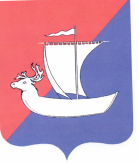 СОВЕТ ДЕПУТАТОВСЕЛЬСКОГО ПОСЕЛЕНИЯ «ПУСТОЗЕРСКИЙ СЕЛЬСОВЕТ»ЗАПОЛЯРНОГО РАЙОНАНЕНЕЦКОГО АВТОНОМНОГО ОКРУГАПятнадцатое (внеочередное) заседание 28- го созываРЕШЕНИЕот  11    мая  2023 года № 1О ВНЕСЕНИИ ИЗМЕНЕНИЙ  В РЕШЕНИЕ  СОВЕТА ДЕПУТАТОВ СЕЛЬСКОГО ПОСЕЛЕНИЯ  «ПУСТОЗЕРСКИЙ СЕЛЬСОВЕТ» ЗАПОЛЯРНОГО РАЙОНА  НЕНЕЦКОГО АВТОНОМНОГО ОКРУГА ОТ 28.12.2022 ГОДА №8 «О  РАЗМЕРЕ  ПЛАТЫ  ЗА  ПОЛЬЗОВАНИЕ  ЖИЛЫМ  ПОМЕЩЕНИЕМ (ПЛАТЫ  ЗА  НАЕМ)  ДЛЯ  НАНИМАТЕЛЕЙ  ЖИЛЫХ  ПОМЕЩЕНИЙ  ПО  ДОГОВОРАМ  СОЦИАЛЬНОГО  НАЙМА  И  ДОГОВОРАМ  НАЙМА  ЖИЛЫХ  ПОМЕЩЕНИЙ  МУНИЦИПАЛЬНОГО  ЖИЛИЩНОГО  ФОНДА  В  СЕЛЬСКОМ ПОСЕЛЕНИИ    «ПУСТОЗЕРСКИЙ СЕЛЬСОВЕТ»  ЗАПОЛЯРНОГО РАЙОНА НЕНЕЦКОГО АВТОНОМНОГО ОКРУГА»В соответствии с частью 3 статьи 156 Жилищного кодекса РФ, Приказом Министерства строительства и жилищно-коммунального хозяйства Российской Федерации от 27 сентября 2016 г. № 668/пр «Об утверждении методических указаний установления размера платы за пользование жилым помещением для нанимателей жилых помещений по договорам социального найма и договорам найма жилых помещений государственного или муниципального жилищного фонда» (с изменениями, внесенными приказом Министерства строительства и жилищно-коммунального хозяйства Российской Федерации  от 13 января 2023 г. №18/пр), Уставом Сельского поселения «Пустозерский сельсовет» Заполярного района Ненецкого автономного округа, Совет депутатов Сельского поселения «Пустозерский сельсовет» Заполярного района Ненецкого автономного округа РЕШИЛ:Внести в Положение о  размере платы за пользование жилым помещением (платы за наем) для нанимателей жилых помещений по договорам социального найма и договорам найма жилых помещений муниципального жилищного фонда  в Сельском поселении «Пустозерский сельсовет» Заполярного района Ненецкого автономного округа, утверждённое решением Совета депутатов Сельского поселения «Пустозерский сельсовет» Заполярного района Ненецкого автономного округа от 28 декабря 2022 года №8 следующие изменения: 1.1 Пункт 1.1. Положения изложить в новой редакции: «1.1.Настоящее Положение разработано в соответствии с частью 3 статьи 156 Жилищного кодекса Российской Федерации (далее - Жилищный кодекс), приказом Министерства строительства и жилищно-коммунального хозяйства Российской Федерации от 27 сентября 2016 года № 668/пр «Об утверждении методических указаний установления размера платы за пользование жилым помещением для нанимателей жилых помещений по договорам социального найма и договорам найма жилых помещений государственного или муниципального жилищного фонда» (с изменениями, внесенными приказом Министерства строительства и жилищно-коммунального хозяйства Российской Федерации  от 13 января 2023 г. №18/пр) и определяют единые требования к установлению размера платы за пользование жилым помещением для нанимателей жилых помещений по договорам социального найма и договорам найма жилых помещений муниципального жилищного фонда сельского поселения «Пустозерский сельсовет» Заполярного района Ненецкого автономного округа». 1.2. Пункт 2.2. Положения изложить в новой редакции:« 2.2. Установить величину коэффициента соответствия платы (Кс) в размере 0,15 для нанимателей жилых помещений по договорам социального найма и 0,3 по договорам найма жилых помещений государственного или муниципального жилищного фонда.»       2. Настоящее решение вступает в силу после его официального опубликования (обнародования), и распространяет  свое действие на правоотношения, возникшие с 01  апреля 2023годаГлава Сельского поселения«Пустозерский сельсовет» ЗР НАО                                                               С.М. Макарова